  Butterfly Nursery School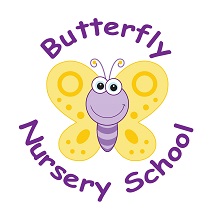 Church RoadHorneSurreyRH6 9LA01342 843655                             POLICY: Personnel (EYFS 3.9-3.13)The nursery’s policies in respect of personnel are governed by the following:The best interests of the children, their welfare , safety care and deploymentThe requirements of the Early Years Foundation Stage The needs of the children including maintaining continuity of careCompatibility between all members of staff and building of a good team spiritConsideration of the advancement of each member of staff both internal and external training to help them achieve their maximum potentialEqual pay for work of equal valueCompliance with the current legislation governing discriminationWe will ensure:The provision of the person specification and job description for each member of staff prior to  an interviewAll interviews will follow our recruitment procedures to ensure safe and fair recruitment occursThe provision of a statement of terms and conditions and contract for each member of staff on employment (contract to be received within two months of commencement of employment)Prior to commencement of employment, the successful applicant shall be provided with an offer letter (conditional on Enhanced Disclosure and Barring Service (DBS) clearance) with the induction procedure and any details of other information relevant for their first day of workNew members of staff will be provided with copies of all policies and procedures and we will ensure their understanding and adherence to these over an induction periodHarassment of any member of staff relating to race, sexual orientation, gender, gender reassignment, age, religion or belief and disability will not be acceptable. This includes unwanted verbal or physical third party harassment by those not employed by the nursery.This policy was adopted onSigned on behalf of the nurseryDate disseminated to staffDate for review